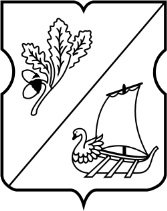 СОВЕТ ДЕПУТАТОВ муниципального округа Старое Крюково РЕШЕНИЕ17 февраля 2015 года № 02/08 Об участии депутатов Совета депутатов муниципального округа Старое Крюково в работе комиссий, осуществляющих открытие работ и приемку выполненных работ по капитальному ремонту многоквартирных домов в 2015 году, а также участии в контроле за ходом выполнения указанных работВ соответствии с пунктом 2 части 2 статьи 1 Закона города Москвы от 11 июля 2012 года № 39 «О наделении органов местного самоуправления муниципальных округов в городе Москве отдельными полномочиями города Москвы» Совет депутатов муниципального округа Старое Крюково решил:1. Определить закрепление депутатов Совета депутатов муниципального округа Старое Крюково за объектами утвержденного адресного перечня на проведение мероприятий по капитальному ремонту многоквартирных домов в 2015 году для участия депутатов в работе комиссий, осуществляющих открытие работ и приемку выполненных работ, а также участие в контроле за ходом выполнения указанных работ (приложение).  2. Направить настоящее решение в управу района Старое Крюково города Москвы. 3. Опубликовать настоящее решение в бюллетене «Московский муниципальный вестник» и разместить на официальном сайте муниципального округа Старое Крюково.4. Контроль за выполнением настоящего решения возложить на главу муниципального округа Старое Крюково Суздальцеву И.В.Глава муниципального округа Старое Крюково 							И.В. СуздальцеваПриложение к решению Совета депутатов муниципального округа Старое Крюково от 17 февраля 2015 года № 02/08Депутаты Совета депутатов муниципального округа Старое Крюково, уполномоченные для участия в работе комиссий, осуществляющих открытие работ и приемку выполненных работ, а также для участия в контроле за ходом выполнения указанных работ  № п/пАдрес объекта из утвержденного адресного перечняФ.И.О. депутатаИзбирательный округ1.Корпус №924Копейкин Ю.К.,Морозов И.В., Трутнев Н.Ф. №4